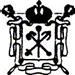 ПРАВИТЕЛЬСТВО САНКТ-ПЕТЕРБУРГАКОМИТЕТ ПО ОБРАЗОВАНИЮГосударственное бюджетное общеобразовательное учреждение
средняя общеобразовательная школа № 269 Кировского района Санкт-Петербурга «Школа здоровья»План проведения дня открытых дверей в школе10.02.2024ВремяНаименование мероприятияМесто проведения10.00-12.00Собеседование с учителями, учителями - предметникамиОтветственные: заместители директора по УВРКлассные кабинеты, кабинет 212 – заместитель директора по УВР12.00-13.00Собрание для родителей будущих первоклассниковОтветственный: заместитель директора, классные руководители 4 классов.Актовый зал13.30-14.00Экскурсия по школе, кабинетам начальной школы.Ответственные:классные руководители 4 классов, заместитель директора по УВР 2 этаж